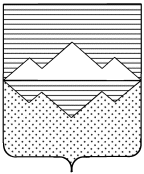 СОБРАНИЕ ДЕПУТАТОВСАТКИНСКОГО МУНИЦИПАЛЬНОГО РАЙОНАЧЕЛЯБИНСКОЙ ОБЛАСТИРЕШЕНИЕ________________________________________________________от_______________2015 г.  №__________г. СаткаО присвоении  звания «Почетный гражданин Саткинского муниципального района» Дмитриеву А.Ф.В соответствии со ст. 5 Устава Саткинского муниципального района, решением Собрания депутатов Саткинского муниципального района от 29.10.2014г. №621/67 «Об утверждении Положения о присвоении звания «Почетный гражданин Саткинского муниципального района» в новой редакции», порядком согласования представлений к государственным наградам Российской Федерации, за  внесение значительного вклада в общественно — политическую, социальную и экономическую жизнь Саткинского муниципального района и ходатайством Главы Саткинского муниципального района Глазкова А.А., СОБРАНИЕ ДЕПУТАТОВ САТКИНСКОГО МУНИЦИПАЛЬНОГО РАЙОНА РЕШАЕТ:1.Присвоить звание «Почетный гражданин Саткинского муниципального района» Дмитриеву Александру Федоровичу – заведующему отделением, врачу-терапевту терапевтического отделения №1 МУЗ «Саткинская ЦРБ».2.Главе Саткинского муниципального района организовать торжественное вручение нагрудного знака и ленты «Почетный гражданин Саткинского муниципального района».3. Опубликовать настоящее решение в газете «Саткинский рабочий».4.Контроль исполнения настоящего решения возложить на комиссию по законодательству и местному самоуправлению (председатель — Глушков Е.А.).Председатель Собрания депутатовСаткинского муниципального района                              		  Н.П.Бурматов